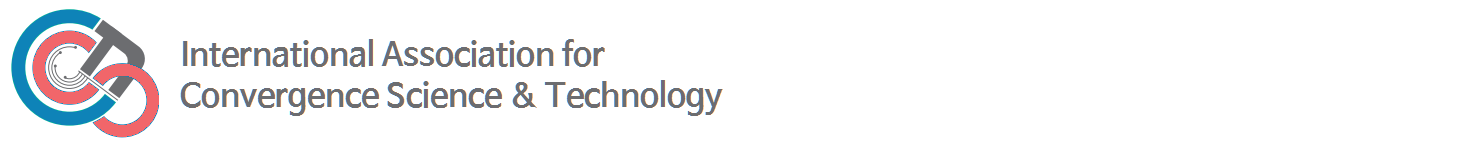 Session ProposalSession titleA brief title that reflects the content of the sessionSummary(describe in 1-2 paragraphs ~ 150 words – the aim of the session)(enumerate a list of specific topics the session would deal with)Session ChairsOrganizer1 Biography,Address1/Affiliation1, Phone1, E-mail1, Website1Organizer2 Biography,Address2/Affiliation2, Phone2, E-mail2, Website2…Additional InformationA short description on the means of advertisement for the Session